Oblastní spolek Českého červeného kříže Zlín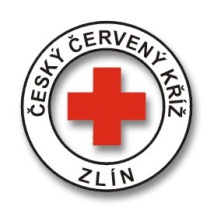 Potoky 3314, Zlín 760 01Tel.: 577 430 011e-mail: projekty.cckzlin@volny.czwww.cervenykriz.zlin.czZ á v a z n á   p ř i h l á š k aPan(í)							 narozen(a)				bydlištěm						 					e-mail							 telefon										se zúčastní kurzu ZZA v termínu 25. -27. 3. 2022 a 1.-3. 4.2022.......................................................                        ........................................................................       * podpis účastníka kurzu                                     ** razítko a podpis vysílající organizace	* v případě zaslání přihlášky e-mailem není třeba vyplňovat** v případě zaslání přihlášky e-mailem není třeba vyplňovat, doplňte, prosím, jen název a adresu vysílající organizaceCena: 2300,-Platba kurzu je možná:	převodem na bankovní účet číslo: 44602724/0600 (GE Money Bank) - jako variabilní symbol uveďte Vaše datum narození.V případě, že budete vyžadovat vystavení faktury, kontaktujte nás na níže uvedené kontakty před posláním částky.Další informace Vám rádi sdělíme na tel. čísle: 577 430 011 nebo 577 210 607Své dotazy můžete také adresovat na e-mail: projekty.cckzlin@volny.czSvůj zájem o kurz potvrďte zasláním závazné přihlášky (poštou či e-mailem) a provedením platby v hotovosti na výše uvedené adrese či převodem na výše uvedený bankovní účet.